Open Speaker MeetingSpring into...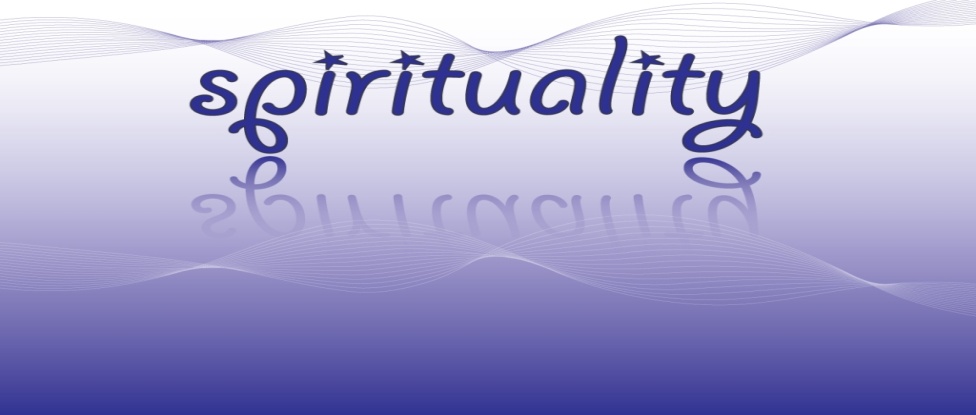 Date:Tue. May 13th, 2014Time:7:30 p.m.Location:Unionville Presbyterian ChurchAddress:600 Village Parkway, Unionville (North of Hwy 7, East of Warden Ave.)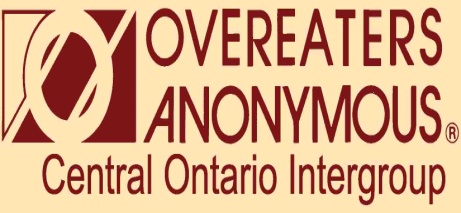 